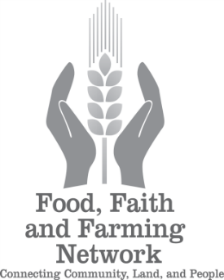 FOOD, FAITH AND FARMING NETWORKStrengthening Connections in Rural Southwest WisconsinApplication for Seed Money for 2022When we plant seeds, we have faith that a crop will be forthcoming. Food, Faith and Farming Network is offering Seed Money for new initiatives that extend our mission in Southwest Wisconsin and address the issues raised in our Rural Listening/Networking Sessions held in 2018.  While we highly recommend applying for projects that are stated as priorities below, other worthy initiatives will be considered. Please be aware that we will not fund projects for more than two consecutive years. In addition to evaluating whether a project meets our mission and our priorities, the following criteria will be considered: the project 1) addresses a significant community issue; 2) outlines a thoughtful, innovative plan to confront the issue; 3) builds a network of individuals/groups to collaborate on the issue and 4) demonstrates energy and commitment to achieve stated goals. Priorities are: Fostering faith connections between land and peopleFostering production/sale of local foodsFostering sustainable/regenerative farmingCreating/enhancing farmers’ marketsCreating/enhancing local food systemsCreating/enhancing agricultural processing facilitiesTransitioning farms to the next generationTraining farm and/or non-farm laborPromoting rural community development initiativesStewarding our sacred land and waterExpectations of Project				Expectations of the NetworkAligns with mission of the Network			Provides seed money to advance projectsAddresses one or more of our prioritized areas	Serves as a sounding board for projectsIs supported by a network of interested parties	Provides input on networking possibilitiesHas clearly defined actions and outcomes		Publicizes projects on our websiteInforms the Network of project progress		Provides help in publicizing projectsSize of available Seed Money project funding:  Maximum of $1500Deadline:  January 28, 2022Awardees notified:  February 25, 2022 Submit application forms via email to:  foodfaithandfarmingnetwork@gmail.com Forms may also be mailed to: Roger Williams3768 Bohnsack LaneCottage Grove, WI  53527 Questions: Contact Roger Williams at rtwillia@wisc.edu or 608-839-4758.Project DescriptionName of ProjectSponsoring OrganizationIssue to be addressed  County/location of the project Desired outcomes of the projectActions planned to reach outcomes Timeline for planned actions Budget showing how the Seed Money will be usedWorking Group (Check One):      _____ Group already exists    _____ Group is being formedAgencies/organizations involved in Working GroupNames of other sources of support, whether financial or in-kindNames, affiliations, emails and phone numbers of persons currently involved in the projectProject Contact and Essential InformationPrimary Contact AffiliationEmail	PhoneAddress Amount of funding requested Date funds are needed Organization for which the check should be written Address the check should be sent to Organization website/Facebook page (if available) 